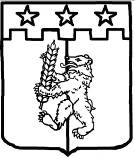 П О С Т А Н О В Л Е Н И Е АДМИНИСТРАЦИИ  КРАСНОГВАРДЕЙСКОГОМУНИЦИПАЛЬНОГО РАЙОНА СТАВРОПОЛЬСКОГО КРАЯ12 февраля 2019 г.	           с. Красногвардейское		                       № 53О внесении изменений в постановление администрации Красногвардейского муниципального района Ставропольского края от 14 января 2013 года № 6 «Об утверждении административного регламента предоставления Управлением труда и социальной защиты населения администрации Красногвардейского муниципального района Ставропольского края государственной услуги по осуществлению назначения и выплате ежемесячной денежной компенсации на каждого ребенка в возрасте до 18 лет многодетным семьям»В соответствии с Федеральным законом от 27 июля 2010 года № 210-ФЗ «Об организации предоставления государственных и муниципальных услуг», приказом министерства труда и социальной защиты населения Ставропольского края от 30 января 2015 года № 16 «Об утверждении типового административного регламента  предоставления органом  труда и социальной защиты населения администрации муниципального района (городского округа) Ставропольского края государственной услуги «Осуществление назначения и выплаты ежемесячной денежной компенсации на каждого ребенка в возрасте до 18 лет многодетным семьям в соответствии с Законом Ставропольского края от 27 декабря 2012 г. № 123-кз «О мерах социальной поддержки многодетных семей» (с изменениями от 13 декабря 2018 года № 500), постановлением администрации Красногвардейского муниципального района Ставропольского края от 29 июля 2011 года № 237 «О разработке и утверждении административных регламентов осуществление муниципального контроля и административных регламентов предоставления муниципальных услуг» администрация Красногвардейского муниципального района Ставропольского краяПОСТАНОВЛЯЕТ:1. Внести в постановление администрации Красногвардейского муниципального района Ставропольского края от 14 января 2013 года № 6 «Об утверждении административного регламента предоставления Управлением труда и социальной защиты населения администрации Красногвардейского муниципального района Ставропольского края государственной услуги по осуществлению назначения и выплате ежемесячной денежной компенсации на каждого ребенка в возрасте до 18 лет многодетным семьям» следующие  изменения:1.1. В названии слова «по осуществлению назначения и выплате ежемесячной денежной компенсации на каждого ребенка в возрасте до 18 лет многодетным семьям» заменить словами «Осуществление назначения и выплаты ежемесячной денежной компенсации на каждого ребенка в возрасте до 18 лет многодетным семьям в соответствии с Законом Ставропольского края от 27 декабря 2012 г. № 123-кз «О мерах социальной поддержки многодетных семей»;1.2. В преамбуле слова «исполнения муниципальных функций» заменить словами «осуществление муниципального контроля»;1.3. В пункте 1 слова «по осуществлению назначения и выплате ежемесячной денежной компенсации на каждого ребенка в возрасте до 18 лет многодетным семьям» заменить словами «Осуществление назначения и выплаты ежемесячной денежной компенсации на каждого ребенка в возрасте до 18 лет многодетным семьям в соответствии с Законом Ставропольского края от 27 декабря 2012 г. № 123-кз «О мерах социальной поддержки многодетных семей»;1.4. В Административный регламент предоставления Управлением труда и социальной защиты населения администрации Красногвардейского муниципального района Ставропольского края государственной услуги «Назначение и выплата ежемесячной денежной компенсации на каждого ребенка в возрасте до 18 лет многодетным семьям» внести прилагаемые  изменения.2. Управлению труда и социальной защиты населения администрации Красногвардейского муниципального района Ставропольского края разместить настоящее постановление на официальном сайте органов местного самоуправления Красногвардейского муниципального района Ставропольского края в информационно - телекоммуникационной сети «Интернет».3. Контроль за выполнением настоящего постановления возложить на заместителя главы администрации Красногвардейского муниципального района Ставропольского края Бурлакову Г.Н.4. Настоящее постановление вступает в силу после его официального опубликования (обнародования).Изменения,которые вносятся в административный регламент предоставления Управлением труда и социальной защиты населения администрации  Красногвардейского муниципального района  Ставропольского края государственной услуги  «Назначение и выплата ежемесячной денежной компенсации на каждого ребенка в возрасте до 18 лет многодетным семьям»1. В заголовке слова «Назначение и выплата ежемесячной денежной компенсации на каждого ребенка в возрасте до 18 лет многодетным семьям» заменить словами «Осуществление назначения и выплаты ежемесячной денежной компенсации на каждого ребенка в возрасте до 18 лет многодетным семьям в соответствии с Законом Ставропольского края от 27 декабря 2012 г. № 123-кз «О мерах социальной поддержки многодетных семей».2. В абзаце втором пункта 1.1 слова «Назначение и выплата ежемесячной денежной компенсации на каждого ребенка в возрасте до 18 лет многодетным семьям» заменить словами «Осуществление назначения и выплаты ежемесячной денежной компенсации на каждого ребенка в возрасте до 18 лет многодетным семьям в соответствии с Законом Ставропольского края от 27 декабря 2012 г. № 123-кз «О мерах социальной поддержки многодетных семей».3. В абзаце втором пункта 2.1 слова «назначение и выплата ежемесячной денежной компенсации на каждого ребенка в возрасте до 18 лет многодетным семья» заменить словами «осуществление назначения и выплаты ежемесячной денежной компенсации на каждого ребенка в возрасте до 18 лет многодетным семьям в соответствии с Законом Ставропольского края от 27 декабря 2012 г.№ 123-кз «О мерах социальной поддержки многодетных семей».4. Пункт 2.2 дополнить новым абзацем вторым следующего содержания:«Государственная услуга предоставляется Управлением труда и социальной защиты населения администрации Красногвардейского муниципального района Ставропольского края по месту постоянного жительства (пребывания) заявителя.».5.В пункте 2.5:5.1. Абзац восьмой изложить в следующей редакции:«постановлением Правительства Российской Федерации от 16 августа 2012 г. № 840 «О порядке подачи и рассмотрения жалоб на решения и действия (бездействие) федеральных органов исполнительной власти и их должностных лиц, федеральных государственных служащих, должностных лиц государственных внебюджетных фондов Российской Федерации, государственных корпораций, наделенных в соответствии с федеральными законами полномочиями по предоставлению государственных услуг в установленной сфере деятельности, и их должностных лиц, организаций, предусмотренных частью 1.1 статьи 16 Федерального закона «Об организации предоставления государственных и муниципальных услуг", и их работников, а также многофункциональных центров предоставления государственных и муниципальных услуг и их работников» 6.5.2. После абзаца пятнадцатого дополнить абзацем следующего содержания:«постановление Правительства Ставропольского края от 22 ноября 2013 г. N 428-п «Об утверждении Положения об особенностях подачи и рассмотрения жалоб на решения и действия (бездействие) органов исполнительной власти Ставропольского края, предоставляющих государственные услуги, и их должностных лиц, государственных гражданских служащих Ставропольского края» (14);».5.3. Дополнить новой сноской «14» следующего содержания:«(14) Ставропольская правда, 07.12.2013, N 330-331.».5.4. Сноску «14» считать соответственно сноской «15».6. Подпункт 2.6.2пункта 2.6 дополнить абзацем следующего содержания:«В случае подачи заявления в форме электронного документа посредством единого портала, регионального портала уведомление о принятом решении в форме электронного документа в течение одного рабочего дня после принятия решения направляется заявителю посредством единого портала и регионального портала.».7.  Пункт 2.7 дополнить абзацами следующего содержания:«представления документов и информации, отсутствие и (или) недостоверность которых не указывались при первоначальном отказе в приеме документов, необходимых для предоставления государственной услуги, либо в предоставлении государственной услуги, за исключением следующих случаев:а) изменение требований нормативных правовых актов, касающихся предоставления государственной услуги, после первоначальной подачи заявления о предоставлении государственной услуги;б) наличие ошибок в заявлении о предоставлении государственной услуги и документах, поданных заявителем после первоначального отказа в приеме документов, необходимых для предоставления государственной услуги, либо в предоставлении государственной услуги и не включенных в представленный ранее комплект документов;в) истечение срока действия документов или изменение информации после первоначального отказа в приеме документов, необходимых для предоставления государственной услуги, либо в предоставлении государственной услуги;г) выявление документально подтвержденного факта (признаков) ошибочного или противоправного действия (бездействия) должностного лица Управления, работника МФЦ, работника организации, предусмотренной частью 1.1 статьи 16 Федерального закона «Об организации предоставления государственных и муниципальных услуг», при первоначальном отказе в приеме документов, необходимых для предоставления государственной услуги, либо в предоставлении государственной услуги, о чем в письменном виде за подписью руководителя Управления, руководителя МФЦ при первоначальном отказе в приеме документов, необходимых для предоставления государственной услуги, либо руководителя организации, предусмотренной частью 1.1 статьи 16 Федерального закона «Об организации предоставления государственных и муниципальных услуг», уведомляется заявитель, а также приносятся извинения за доставленные неудобства.».8. В абзаце первом пункта 2.9 после слова «приоставления» дополнить словами  «предоставления государственной услуги».9. Пункт  2.11 изложить в следующей редакции:«2.11. Порядок, размер и основания взимания государственной пошлины или иной платы, взимаемой за предоставление государственной услугиГосударственная пошлина или иная плата за предоставление государственной услуги не взимается.В случае внесения изменений в выданный по результатам предоставления государственной услуги документ, направленных на исправление ошибок, допущенных по вине Управления и (или) должностного лица, МФЦ и (или) работника МФЦ, плата с заявителя не взимается.».10. В пункте 2.15:10.1. Абзац первый изложить в следующей редакции:«2.15. Требования к помещениям, в которых предоставляется государственная услуга, к местам ожидания и приема заявителей, размещению и оформлению визуальной, текстовой и мультимедийной информации о порядке предоставления государственной услуги, в том числе к обеспечению доступности для инвалидов указанных объектов в соответствии с законодательством Российской Федерации о социальной защите инвалидов».10.2. Дополнить  абзацами следующего содержания:«Вход в помещение, предназначенное для предоставления государственной услуги, помещения, в которых предоставляется государственная услуга, должны соответствовать установленным законодательством Российской Федерации и законодательством Ставропольского края требованиям обеспечения комфортными условиями, в том числе обеспечения возможности реализации прав инвалидов и лиц с ограниченными возможностями на получение по их заявлениям государственной услуги.Центральный вход в здание должен быть оборудован пандусом, удобным для въезда в здание инвалидных кресел-колясок.Порядок обеспечения условий доступности для инвалидов объектов социальной, инженерной и транспортной инфраструктур и предоставляемых услуг, а также оказания им при этом необходимой помощи устанавливается нормами Федерального закона «О внесении изменений в отдельные законодательные акты Российской Федерации по вопросам социальной защиты инвалидов в связи с ратификацией Конвенции о правах инвалидов», а также принятыми в соответствии с ним иными нормативными правовыми актами.».11. В пункте 2.17:11.1.Подпункт 2.17.1 дополнить абзацами следующего содержания:«Должностное лицо МФЦ при однократном обращении заявителя с запросом о предоставлении нескольких государственных и (или) муниципальных услуг организует предоставление заявителю двух и более государственных и (или) муниципальных услуг (далее - комплексный запрос). В этом случае должностное лицо МФЦ для обеспечения получения заявителем государственных услуг, указанных в комплексном запросе, предоставляемых в том числе органом местного самоуправления, действует в интересах заявителя без доверенности и не позднее одного рабочего дня, следующего за днем получения комплексного запроса, направляет в Управление заявление, подписанное уполномоченным должностным лицом МФЦ и скрепленное печатью МФЦ, а также документы, необходимые для предоставления государственных услуг, предоставляемые заявителем самостоятельно, с приложением заверенной МФЦ копии комплексного запроса. При этом не требуются составление и подписание таких заявлений заявителем.Комплексный запрос должен содержать указание на государственные и (или) муниципальные услуги, за предоставлением которых обратился заявитель, а также согласие заявителя на осуществление МФЦ от его имени действий, необходимых для их предоставления.При приеме комплексного запроса у заявителя должностные лица МФЦ обязаны проинформировать его обо всех государственных и (или) муниципальных услугах, услугах, которые являются необходимыми и обязательными для предоставления государственных и муниципальных услуг, получение которых необходимо для получения государственных и (или) муниципальных услуг, указанных в комплексном запросе.».11.2. Абзац шестой подпункта 2.17.2 признать утратившим силу.12. В пункте 3.2:12.1. В абзаце восьмом подпункта 3.2.1 слова «20 минут» заменить словами «15 минут»;12.2. В абзаце пятом подпункта 3.2.2 слова «20 минут» заменить словами «15 минут».13. В пункте 4.1:13.1.  В абзаце втором  слова «назначению и выплате ежемесячной денежной компенсации на каждого ребенка в возрасте до 18 лет многодетным семьям» (далее - начальник отдела)» заменить словами «осуществлению назначения и выплаты ежемесячной денежной компенсации на каждого ребенка в возрасте до 18 лет многодетным семьям в соответствии с Законом Ставропольского края от 27 декабря 2012 года № 123-кз «О мерах социальной поддержки многодетных семей» (далее - руководитель отдела)»;13.2. В абзаце третьем слово «начальником» заменить словом «руководителем».14. В пункте 4.6:14.1. Абзацы первый и второй изложить в следующей редакции:«Управление, предоставляющее государственную услугу, его должностные лица, МФЦ, организации, указанные в части 1.1 статьи 16 Федерального закона «Об организации предоставления государственных и муниципальных услуг», и их работники несут ответственность за полноту и качество предоставления государственной услуги, за действия (бездействие) и решения, принимаемые (осуществляемые) в ходе предоставления государственной услуги, за соблюдение и исполнение положений настоящего Административного регламента и правовых актов Российской Федерации и Ставропольского края, устанавливающих требования к предоставлению государственной услуги.Ответственность Управления, предоставляющего государственную услугу, его должностные лица, МФЦ, организаций, указанных в части 1.1 статьи 16 Федерального закона «Об организации предоставления государственных и муниципальных услуг», и их работников, ответственных за исполнение административных процедур, закрепляется в их должностных регламентах в соответствии с требованиями законодательства Российской Федерации и законодательства Ставропольского края.».14.2. В абзаце третьем слова «, в том числе дисциплинарную ответственность в соответствии с законодательством о муниципальной службе» исключить.15. В разделе 5:15.1. Заголовок изложить в следующей редакции:«5. Досудебный (внесудебный) порядок обжалования решений и действий (бездействия) Управления, предоставляющего государственную услугу, МФЦ, организаций, указанных в части 1.1 статьи 16 Федерального закона «Об организации предоставления государственных и муниципальных услуг», а также их должностных лиц, муниципальных служащих, работников».15.2.Пункт 5.1 изложить в следующей редакции:«5.1. Заявитель имеет право подать жалобу на решения и (или) действия (бездействие) Управления, предоставляющего государственную услугу, МФЦ, организаций, указанных в части 1.1 статьи 16 Федерального закона «Об организации предоставления государственных и муниципальных услуг», а также их должностных лиц, муниципальных служащих, работников, принятых (осуществляемых) в ходе предоставления государственной услуги.»;15.3. В пункте 5.2:15.3.1. Абзац четвертый изложить в следующей редакции:«требование представления заявителем документов или информации либо осуществления действий, представление или осуществление которых не предусмотрено нормативными правовыми актами Российской Федерации или нормативными правовыми актами Ставропольского края для предоставления государственной услуги;»;15.2.2. Дополнить абзацами следующего содержания:«нарушение срока или порядка выдачи документов по результатам предоставления государственной услуги;приостановление предоставления государственной услуги, если основания приостановления не предусмотрены нормативными правовыми актами Российской Федерации, нормативными правовыми актами Ставропольского края;требование у заявителя при предоставлении государственной услуги документов или информации, отсутствие и (или) недостоверность которых не указывались при первоначальном отказе в приеме документов, необходимых для предоставления государственной услуги, либо в предоставлении государственной услуги, за исключением случаев, предусмотренных пунктом 4 части 1 статьи 7 Федерального закона «Об организации предоставления государственных и муниципальных услуг». В указанном случае досудебное (внесудебное) обжалование заявителем решений и действий (бездействия) МФЦ, работника МФЦ возможно в случае, если на МФЦ, решения и действия (бездействие) которого обжалуются, возложена функция по предоставлению соответствующих государственных услуг в полном объеме в порядке, определенном частью 1.3 статьи 16 Федерального закона «Об организации предоставления государственных и муниципальных услуг».».15.4. Пункт 5.3 изложить в следующей редакции:«5.3. Оснований для приостановления рассмотрения жалобы не установлено.В удовлетворении жалобы Управление отказывает в случае, если жалоба признана необоснованной.В случае если в жалобе не указаны фамилия заявителя или почтовый адрес, по которому должен быть направлен ответ о результатах рассмотрения жалобы, ответ о результатах рассмотрения жалобы не дается.При получении жалобы, в которой содержатся нецензурные либо оскорбительные выражения, угрозы жизни, здоровью и имуществу должностного лица, а также членов его семьи, на жалобу не дается ответ о результатах рассмотрения жалобы по существу поставленных в ней вопросов и в течение трех рабочих дней со дня регистрации жалобы сообщается заявителю по адресу электронной почты (при наличии) и почтовому адресу, указанным в жалобе, о недопустимости злоупотребления правом на обращение.В случае если текст жалобы не поддается прочтению, ответ о результатах рассмотрения жалобы не дается и она не подлежит направлению на рассмотрение в Управление и его должностному лицу, о чем в течение семи дней со дня регистрации жалобы сообщается заявителю, если его фамилия и почтовый адрес поддаются прочтению.».15.5. В пункте 5.4:15.5.1. Абзацы третий и четвертый заменить абзацем следующего содержания:«лично либо в письменной форме путем направления почтовых отправлений в Управление, предоставляющее государственную услугу, МФЦ, органы местного самоуправления муниципальных образований Ставропольского края, являющиеся учредителями МФЦ, а также в организации, указанные в части 1.1 статьи 16 Федерального закона «Об организации предоставления государственных и муниципальных услуг»;»;15.5.2.Дополнить новым абзацем восьмым следующего содержания:«портала федеральной государственной информационной системы, обеспечивающей процесс досудебного (внесудебного) обжалования решений и действий (бездействия), совершенных при предоставлении государственных и муниципальных услуг органами, предоставляющими государственные и муниципальные услуги, их должностными лицами, государственными и муниципальными служащими (далее - система досудебного обжалования);»;15.5.3.Абзац восемнадцатый изложить в следующей редакции:«фамилию, имя, отчество (при наличии), сведения о месте жительства заявителя - физического лица либо наименование, сведения о месте нахождения заявителя - юридического лица, а также номер (номера) контактного телефона, адрес (адреса) электронной почты (при наличии) и почтовый адрес, по которым должен быть направлен ответ заявителю, (за исключением случая, когда жалоба подается способом, предусмотренным абзацем девятым настоящего пункта);»;15.6. В пункте 5.6:15.6.1. Абзац первый после слов «руководителю Управления» дополнить словами «, предоставляющего государственную услугу.».15.6.2. Абзац второй заменить абзацами следующего содержания:«Жалоба на действия (бездействие) должностных лиц, работников МФЦ, а также на организации, указанные в части 1.1 статьи 16 Федерального закона «Об организации предоставления государственных и муниципальных услуг», и их работников подаются руководителю МФЦ, участвующего в предоставлении государственной услуги.Жалоба на решения руководителя Управления, предоставляющего государственную услугу, руководителя МФЦ, участвующего в предоставлении государственной услуги, подаются в орган местного самоуправления муниципального образования Ставропольского края.».15.7.Абзацы первый - пятый пункта 5.8 заменить абзацами следующего содержания:«5.8. По результатам рассмотрения жалобы Управлением принимается одно из следующих решений:удовлетворяется жалоба, в том числе в форме отмены принятого решения, исправления допущенных Управлением опечаток и ошибок в выданных в результате предоставления государственной услуги документах, возврата заявителю денежных средств, взимание которых не предусмотрено нормативными правовыми актами Российской Федерации, нормативными правовыми актами Ставропольского края;отказывается в удовлетворении жалобы.По результатам рассмотрения жалобы заявителю направляется письменный мотивированный ответ о результатах рассмотрения жалобы (далее - ответ о результатах рассмотрения жалобы).При удовлетворении жалобы Управление принимает исчерпывающие меры по устранению выявленных нарушений при оказании государственной услуги, в том числе по выдаче заявителю результата государственной услуги, в течение пяти рабочих дней со дня принятия такого решения, если иное не установлено законодательством Российской Федерации и законодательством Ставропольского края.При удовлетворении жалобы в ответе о результатах рассмотрения жалобы дается информация о действиях, осуществляемых Управлением в целях незамедлительного устранения выявленных нарушений при оказании государственной услуги, а также приносятся извинения заявителю за доставленные неудобства и указывается информация о дальнейших действиях, которые необходимо совершить заявителю в целях получения государственной услуги.В случае отказа в удовлетворении жалобы в ответе о результатах рассмотрения жалобы даются аргументированные разъяснения о причинах принятия соответствующего решения, а также информация о порядке обжалования принятого решения.Ответ о результатах рассмотрения жалобы направляется по адресу (адресам) электронной почты (при наличии) и почтовому адресу, указанным в жалобе, не позднее дня, следующего за днем принятия решения по результатам рассмотрения жалобы.В случае если жалоба была подана способом, предусмотренным абзацем девятым пункта 5.4, ответ о результатах рассмотрения жалобы направляется посредством использования системы досудебного обжалования».».16. В заголовке Приложений 1 - 8 слова «Назначение и выплата ежемесячной денежной компенсации на каждого ребенка в возрасте до 18 лет многодетным семьям» заменить словами «Осуществление назначения и выплаты ежемесячной денежной компенсации на каждого ребенка в возрасте до 18 лет многодетным семьям в соответствии с Законом Ставропольского края от 27 декабря 2012 г. № 123-кз «О мерах социальной поддержки многодетных семей».17. Наименование приложения 1 изложить в следующей редакции:«Блок - схема предоставления государственной услуги « Осуществление назначения и выплаты ежемесячной денежной компенсации на каждого ребенка в возрасте до 18 лет многодетным семьям в соответствии с Законом Ставропольского края от 27 декабря 2012 г. № 123-кз «О мерах социальной поддержки многодетных семей».».Пояснительная записка        К проекту  изменений  в Административный регламент  предоставления Управлением труда и  социальной защиты населения администрации Красногвардейского муниципального района Ставропольского края государственной услуги  по осуществлению  назначения и выплаты ежемесячной денежной компенсации на каждого ребенка в возрасте до 18 лет многодетным семья».      Целью разработки проекта изменений в  Административный регламент предоставления Управлением труда и социальной защиты населения администрации Красногвардейского муниципального района Ставропольского края государственной услуги    по осуществлению  назначения и выплаты ежемесячной денежной компенсации на каждого ребенка в возрасте до 18 лет многодетным семья (далее соответственно – Административный регламент, государственная услуга) является повышение качества предоставления  и доступности государственной услуги, создание комфортных условий для отношений возникающих при осуществлении государственной услуги.       Предоставление государственной услуги осуществляется  отделом социальной помощи и поддержки населения Управления труда и социальной защиты населения администрации Красногвардейского муниципального района Ставропольского края. Государственная услуга предоставляется бесплатно.       Административный  регламент утвержден  приказом министерства труда и социальной защиты населения Ставропольского края от 30 января 2015 года № 16 «Об утверждении типового административного регламента  предоставления органом  труда и социальной защиты населения администрации муниципального района (городского округа) Ставропольского края государственной услуги «Назначение и выплата ежемесячной денежной компенсации на каждого ребенка в возрасте до 18 лет многодетным семьям» (с изменениями от 13 декабря 2018 года № 500), постановлением администрации Красногвардейского муниципального района Ставропольского края от 29 июля 2011 года № 237 «О разработке и утверждении административных регламентов осуществления муниципального контроля и административных регламентов предоставления муниципальных услуг»,  и содержит разделы: общие положения;  стандарт предоставления государственной или муниципальной услуги;  состав, последовательность и сроки выполнения административных процедур, требования к порядку их выполнения, в том числе особенности выполнения административных процедур в электронной форме, особенности предоставления государственной услуги через МФЦ; формы контроля за исполнением административного регламента; досудебный (внесудебный) порядок обжалования решений и действий (бездействия) Управления, или МФЦ предоставляющего государственную услугу, а также его должностных лиц.Руководитель УТСЗНадминистрации Красногвардейскогомуниципального районаСтавропольского края                                                                                           Е.И. КолтаковаГлава Красногвардейского муниципального района Ставропольского краяК.А.ИшковПроект вносит:Руководитель Управления труда и социальной защиты населения администрации Красногвардейского муниципального района Ставропольского краяЕ.И.КолтаковаПроект визируют:Заместитель главы администрации, управляющий делами администрации Красногвардейского муниципального района Ставропольского краяА.А.ПетровЗаместитель главы администрации Красногвардейского муниципального района Ставропольского краяГ.Н.БурлаковаРуководитель отдела по организационным и общим вопросам администрации Красногвардейского муниципального района Ставропольского краяС.Ф.ПлаксинаРуководитель отдела правового и кадрового обеспечения администрации Красногвардейского муниципального района Ставропольского краяТ.А.ДредунРуководитель отдела экономического развития администрации Красногвардейского муниципального района Ставропольского краяО.С.ЛесниченкоПроект подготовил ведущий специалист – юрисконсульт Управления труда и социальной защиты населения администрации Красногвардейского муниципального района Ставропольского края                        Н.И.СидороваПроект подготовил ведущий специалист – юрисконсульт Управления труда и социальной защиты населения администрации Красногвардейского муниципального района Ставропольского края                        Н.И.СидороваПроект подготовил ведущий специалист – юрисконсульт Управления труда и социальной защиты населения администрации Красногвардейского муниципального района Ставропольского края                        Н.И.СидороваПриложениек постановлению администрации Красногвардейского муниципального района Ставропольского краяот 12 февраля 2019 года № 53